       § 1 Bygdekvinnelagets formål: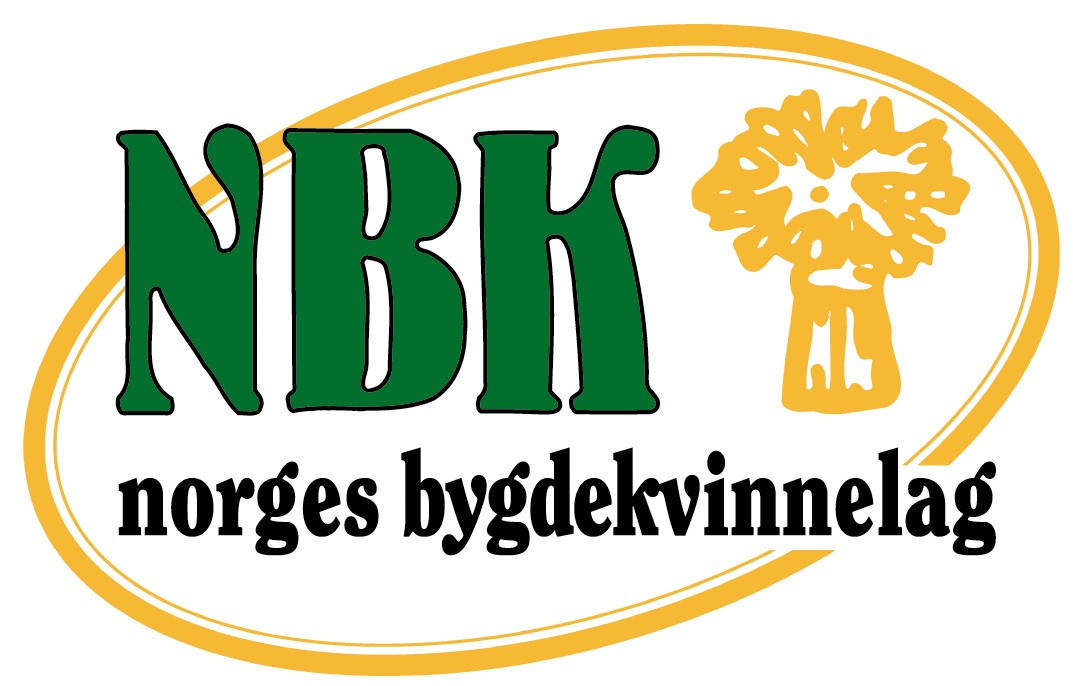 «Lagets formål er å samle kvinner som ser betydningen av aktive bygdemiljø og primærnæringene.  Norges Bygdekvinnelag er en partipolitisk nøytral organisasjon som skal ivareta kvinnenes og bygdefolkets kulturelle, sosiale og økonomiske interesser og bygge på likeverd, demokrati og kristen kulturarv»Etiske kjøreregler for Norges Bygdekvinnelag:Vi skal respektere hverandreVi skal være åpne og ærligeVi skal vise engasjementVi skal være lojale mot avtaler og beslutningerVi skal skape trivsel, stolthet og glede.Velkommen til å være med på det som skjer. Følg oss på Facebook siden til EBK. Meld deg inn her. Klikk bli medlem: www.bygdekvinnelaget.no              Eidskog Bygdekvinnelag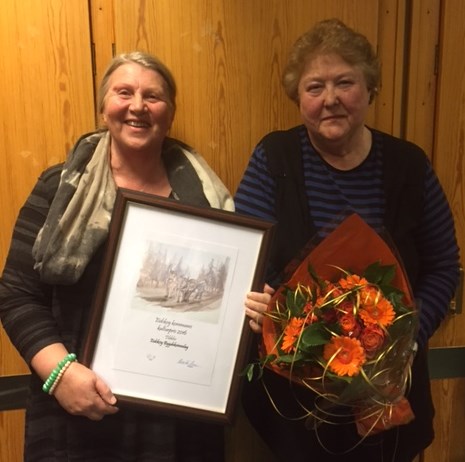 «Å delta og å få utfordringer er selvforsterkende og gir energi»